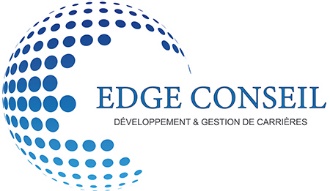 PROGRAMME DE FORMATION StudiPro : « Réaliser une étude de concurrence »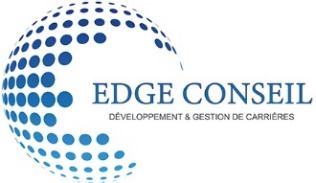 REF DE LA FORMATION PRO002Mise à jourLe 27/06/2023NOM DE LA FORMATIONStudiPro DESCRIPTION DE LA FORMATIONLa formation en asynchrone permet en 4 vidéos et 4 études de cas, de clarifier son étude de concurrence et d’acquérir une méthode complète pour analyser son positionnement vis-à-vis de la concurrence. DURÉE +/- 6 heures de travail LES + DE CETTE FORMATIONMéthode didactique, cette formation offre beaucoup de flexibilité et permet de progresser à son rythme grâce aux vidéos et exercices accessibles 24h/24h. Les cours peuvent être visionnés à tout moment et en tout lieu. Les tableaux et outils proposés sont synthétiques et offrent de multiples ressources pour les remplir.  NOM DU FORMATEUR Fabienne SICARDCOURTE PRÉSENTATION DU FORMATEURFabienne SICARD est consultante formatrice en mobilité professionnelle depuis 15 ans. Elle utilise des outils pragmatiques et interactifs permettant une intégration progressive des connaissances. PUBLIC VISÉPorteur de projet de création d’entreprise, créateur d’entreprise ou entrepreneur installé.PRÉREQUIS- Maîtrise du français Niveau C1 du CECRL - Un ordinateur ou tablette avec une connexion à internet. Avoir des bases informatiques : navigation internet et savoir remplir des documents sur traitement de texte (Word, Wordpad, OpenOffice.)MODALITÉSET DELAI D’ACCESProcessus d’inscription :Un premier entretien téléphonique, gratuit permet l’analyse des besoins et des objectifs en matière de formationPour valider les besoins, un test de positionnement permet d’aider le bénéficiaire à prendre le recul nécessaire sur la pertinence de cette prestation ou d’une autre.Retour sur le test de positionnement et évaluation des besoins complémentaires. Envoie d’une proposition détaillée contenant le contrat ou la convention, le devis ainsi que le programme Délai d’accès à la formation après accord de l’admission : 14 joursPARTICULIER/ ENTREPRISE Ouvert aux demandeurs d’emploi, indépendants, salariés, ou par le biais de leur entreprise.TARIFSTarif particulier : 199€ net de taxeTarif entreprise, financement individuel : 300€ net de taxeOBJECTIFS DU BILAN DE COMPÉTENCES- Être capable de clarifier les objectifs de son étude de concurrence- Être capable de sélectionner ses concurrents déterminants- Être capable de classer les atouts et les points d’amélioration de ses concurrents- Être capable d’analyser et en déduire le profil de ses concurrentsMETHODES MOBILISÉES (Modalités pédagogiques, ressources)- Pédagogie en distanciel asynchrone :Support de cours, applications et  exercices pratiques , lecture de vidéos MOYENS TECHNIQUESA distance : en asynchroneMODALITES D’ÉVALUATIONAutoévaluation sur l’étude de concurrence, en amont de la formation puis, une autoévaluation à la fin de la formation, permettant au stagiaire de voir l’évolution de ses acquisitions et de ses connaissances dans ce domaine.ACCESSIBILITE AUX PERSONNES HANDICAPEESLa prestation est ouverte à tout public. Pour les personnes souffrantes d’une déficience visuelle, les supports de cours peuvent être adaptés en format audio grâce aux applications de synthèse vocale.Prise en compte des besoins spécifiques par la consultante.Concernant les personnes souffrant de déficience cognitive et manquant d’autonomie, la prestation du bilan de compétences sera plus adaptée et plus personnalisable par rapport aux besoins. INDICATEURS DE RESULTATSInapplicableCONTACTFabienne SICARD EDGE CONSEIL edgeconseil@gmail.comTel : 07.49.63.62.49LIEU DE LA FORMATION- En ligneCONDITIONS GENERALES DE VENTEShttps://www.edgeconseil.com/cgvNOMBRE DE STAGIAIRESpas de limitation.DATESSur demande.